附件2：课程提纲内容目标元分析统计基础I1. 效应量（effect size, ES）的计算和转换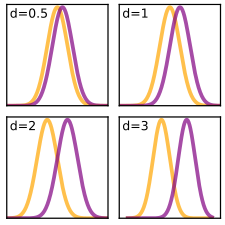 Cohen’s d 系列r 系列Hedge’s g系列d  r ；rd其它统计量转换为ESMulti-outcomes2. 同质性/异质性检验（homogeneity/heterogeneity test）Q 的计算: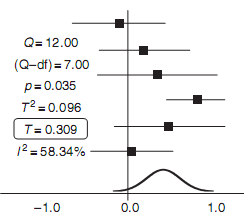 I2T2，其中，元分析统计基础II3. 参数估计模型（即总体效应值的估计方法）固定效应模型（fixed effect model）随机效应模型（random effect model）固定、随机效应模型的比较与选择与同质性检验的关系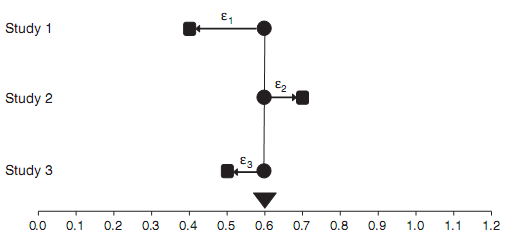 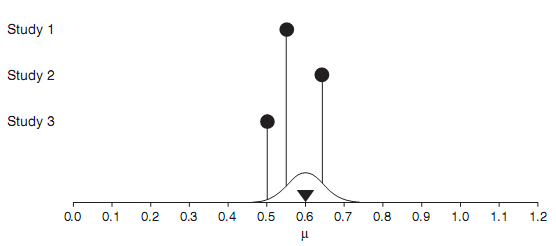         固定效应模型                           随机效应模型4. 调节效应分析（moderator effect analysis，寻找导致primary studies的ES有差异的原因）亚组比较基于固定模型的亚组比较（subgroup comparison）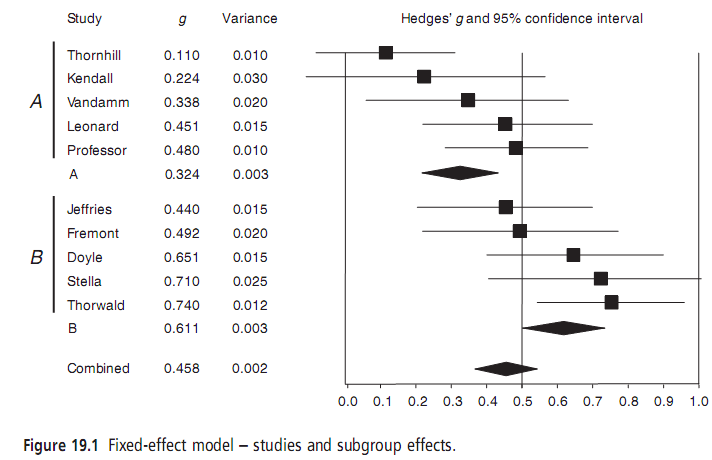 基于随机模型的亚组比较（subgroup comparison）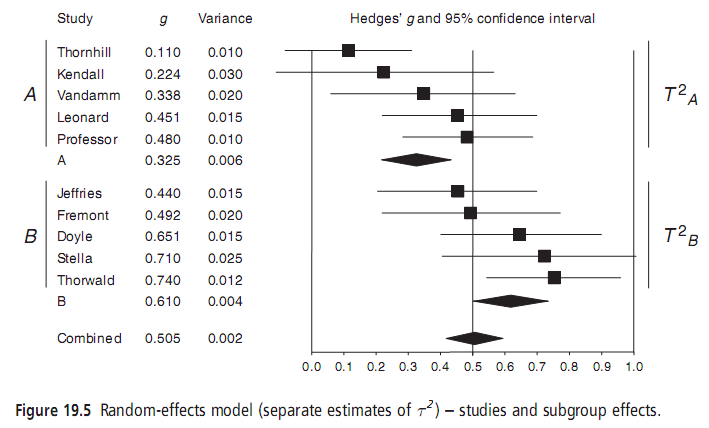 元回归（meta-regression）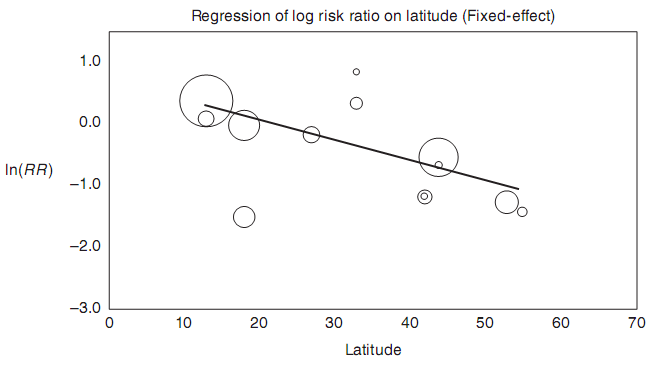 5. 出版偏倚检查（publication bias test）失安全系数（Fail safe N）剪补法（Trim and Fill method）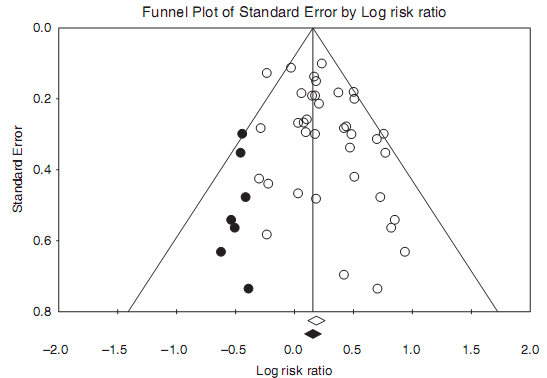 6. 统计功效分析（Power analysis）用途计算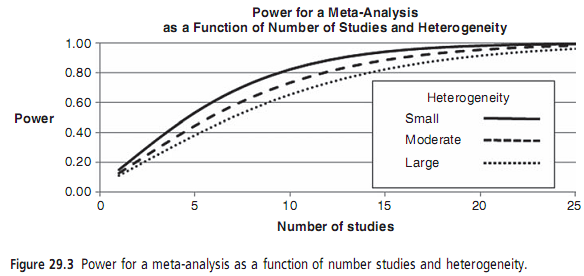 元分析研究设计1. 典型的问题情境（凡有统计的地方，皆可元分析）	按目的分：理论检验现况总结历史趋势循证医学、循证实践按效应值分：相关研究实验研究多变量研究2. 元分析的研究问题设置实验效应的真实值是多少调节变量有哪些，调节效应有多大研究问题设置的其它考虑（重要性、问题脉络、杂志态度、学校政策）3. 文献检索常见的/不常见的数据库文献检索的技巧论文下载与获取的非常规途径文献检索演示4. 统计计算效应值（effect size）同质性/异质性检验（homogeneity/heterogeneity test）固定效应 Vs. 随机效应模型（fixed- Vs. random- effect model）调节效应分析（moderator effect analysis）出版偏倚（publication bias）统计功效分析（power analysis）敏感性分析（sensitivity analysis）5. 论文结构设计文献综述问题陈述研究方法研究结果讨论结论参考文献元分析编码1. 原始研究（primary studies）基本信息表的制作重要性内容取舍的标准制作的注意事项2. 编码过程编码用的辅助工具编码信度编码实例3. 文献质量评估对照实验的质量评估调查研究的自评评估质量评估的一般考虑质量评估的量表论文写作1. 论文的谋篇布局论文的内在逻辑亮点（take-home message）的设计文献不一致可能的调节变量理论框架的设立表格的制作森林图的制作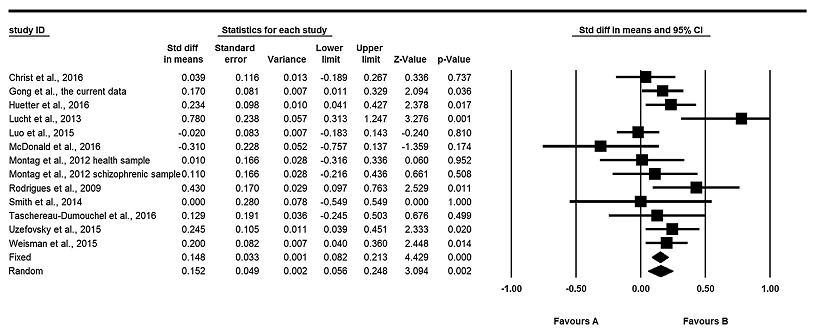 杂志/学校政策的约束与考虑2. 论文投稿语言问题及其解决刊物选择的原则Cover letter的写作审稿意见的回复软件使用1. Comprehensive Meta Analysis的使用软件介绍软件试用计算实例2. R在元分析中常见应用R介绍Metafor介绍计算实例3. 元分析论文中描述软件使用的注意事项软件购买、使用、引用问题软件的知识产权风险论文中的正确描述元分析实例I相关研究的元分析研究问题编码过程计算过程论文写作过程论文投稿经验元分析实例II实验研究（含行为实验、ERP、fmri等实验）的元分析研究问题编码过程计算过程论文写作过程论文投稿经验元分析实例III结构方程模型的元分析研究问题编码过程计算过程论文写作过程论文投稿经验元分析实例IV关注历史变迁的元分析研究问题编码过程计算过程论文写作过程论文投稿经验